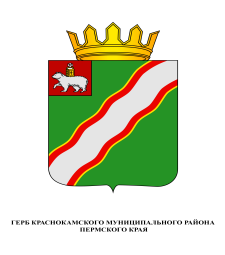 ЗЕМСКОЕ СОБРАНИЕКРАСНОКАМСКОГО МУНИЦИПАЛЬНОГО РАЙОНАПЕРМСКОГО КРАЯРЕШЕНИЕ30.11.2016                                                                            		               № 157О награждении Почетной грамотой Краснокамского муниципального района И.В. Калантыр, И.Л. НиколаевойВ соответствии со статьями 20, 22 Устава Краснокамского муниципального района, Положением о Почетной грамоте Краснокамского муниципального района, утвержденным решением Краснокамской Думы от 30 ноября 2005 г. № 176,Земское Собрание Краснокамского муниципального района РЕШАЕТ:1. За активное внедрение инновационных технологий в образовательный процесс, многолетний добросовестный труд в системе образования Краснокамского муниципального района и в связи с 65-летием со дня основания школы наградить Почетной грамотой Краснокамского муниципального района следующих педагогических работников МБОУ «Основная общеобразовательная школа № 7»:- Калантыр Ирину Викторовну, учителя начальных классов;- Николаеву Ирину Львовну, учителя математики.2. На основании Положения о Почетной грамоте Краснокамского муниципального района выделить И.В. Калантыр, И.В. Николаевой денежное вознаграждение в сумме 2405,0 (Две тысячи четыреста пять) рублей.3. Администрации Краснокамского муниципального района предусмотреть финансирование денежного вознаграждения.4. Выплату денежного вознаграждения произвести через управление системой образования администрации Краснокамского муниципального района.5. Решение подлежит опубликованию в специальном выпуске «Официальные материалы органов местного самоуправления Краснокамского муниципального района» газеты «Краснокамская звезда».6. Контроль за исполнением решения возложить на комиссию по социальной политике и социальной защите населения Земского Собрания   Краснокамского муниципального района (Р.Т.Хасанов).Председатель Земского СобранияКраснокамского муниципального района				               Г.П.Новиков